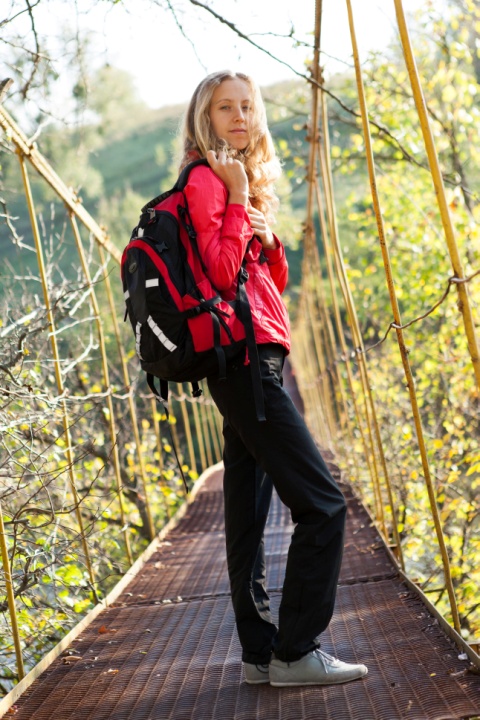 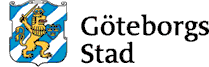 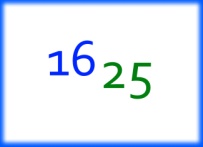 Är du förälder till en ung person med funktionsnedsättning i Göteborg? Då vet du med största säkerhet att det är mycket man behöver känna till för att kunna ge ett så bra stöd som möjligt när det unge tar steget ut till ett vuxet liv. Föräldrautbildningen Steg- Ett ut har tagits fram i samverkan mellan föräldrar och professionella.  Utbildningen ger dig en grundläggande kunskap om vad steget ut till ett vuxet liv kan innebära för den unge och för dig som förälder.Målgrupp för utbildningen är föräldrar till ungdomar/unga vuxna, 16- 25 år, med funktionsnedsättning som är på väg att ta steget ut till ett vuxet liv. Utbildningen består av fem tillfällen med fokus på den unges vuxenblivande. Första tillfället är 25/3 och sedan 1/4, 8/4, 15/4, 22/4- börjar klockan 17:30-20:00. Föreläsande aktörer är bland annat representanter från Socialtjänsten, Anhörigstöd, Försäkringskassan, Överförmyndarförvaltningen, Arbetsförmedlingen, och Boende. Praktisk informationUtbildningen är gratis och äger rum på Kaggeleds äldreboende Kaggeledsgatan 36 Kaffe/te och smörgås finns att köpa till självkostnadspris. Föranmälan krävs och det finns 35- 40 platser. Föreläsarnas PowerPoint bilder finns påwebbsidan Lots för barn och vuxna med funktionsnedsättning www.goteborg.se/lotsforbarn när utbildningen startar. Åhörarkopior kommer att finnas på plats vid varje kurstillfälle.Anmälan sker till någon av Anhörigkonsulenterna:Susanna Engqvist Norra Hisingen 031- 366 97 73
Mail: susanna.engqvist@norrahisingen.goteborg.seLidia Rodriguez Dobke Askim- Frölunda- Högsbo 073 666 06 98Mail: lidia.dobke@askimfrolundahogsbo.goteborg.seÖnskas språktolk kontakta anhörigkonsulenten i din stadsdel 031-365 00 00Har du frågor eller behöver teckentolk    ring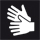 Lots för barn och vuxna med funktionsnedsättning telefon: 031-367 98 08Eller maila: lotsforbarnochvuxna@socialresurs.goteborg.seVi önskar dig hjärtligt välkommen till Steg-ett ut!